Р Е Ш Е Н И Еот 20 ноября 2020г.                           рп Усть-Абакан                                     № 23О внесении изменений в Правила землепользования и застройки муниципального образования Усть-Абаканский поссовет Усть-Абаканского района Республики Хакасия, утвержденные решением Совета депутатов Усть-Абаканского поссовета от 12.10.2012 г. № 44Рассмотрев ходатайство Главы Усть-Абаканского поссовета, в соответствии со ст. 24 Градостроительного кодекса Российской Федерации, статьей 14 Федерального закона от 06.10.2003г. № 131-ФЗ «Об общих принципах организации местного самоуправления в Российской Федерации» (в редакции Федерального закона от 20.07.2020г.), со ст. 29 Устава муниципального образования Усть-Абаканский поссовет,Совет депутатов Усть-Абаканского поссоветаР Е Ш И Л:1. Внести изменения в графическую часть Правил землепользования и застройки муниципального образования Усть-Абаканский поссовет Усть-Абаканского района Республики Хакасия, утвержденных решением Совета депутатов Усть-Абаканского поссовета от 12.10.2012 г. № 44 следующего содержания:- Республика Хакасия, Усть-Абаканский район, рп Усть-Абакан, ул. Гоголя, 61  –  зону природного ландшафта (Р1) на зону существующей застройки индивидуальными жилыми домами (Ж1с) (приложение 1);- Республика Хакасия, Усть-Абаканский район, рп Усть-Абакан, Базарная, в следующих координатах:- общественно-деловую зону (ОД) на зону существующей застройки малоэтажными многоквартирными жилыми домами (не выше 2 этажей) (Ж2с)  (приложение 2);- Республика Хакасия, Усть-Абаканский район, рп Усть-Абакан, в границах   ул. Новая, ул. Центральная до санитарно-защитной зоны дамбы –  зону природного ландшафта (Р1) на зону существующей застройки индивидуальными жилыми домами (Ж1с) (приложение 3).2. Настоящее Решение вступает в силу со дня его официального опубликования.3. Направить настоящее Решение для подписания и опубликования в газете «Усть-Абаканские известия» Главе Усть-Абаканского поссовета Н.В. Леонченко.ГлаваУсть-Абаканского поссовета                                                                   Н.В. ЛеонченкоПредседатель Совета депутатовУсть-Абаканского поссовета                                                                   М.А. ГубинаПриложение 1к решению Совета депутатовУсть-Абаканского поссоветаот 20 ноября 2020г. № 23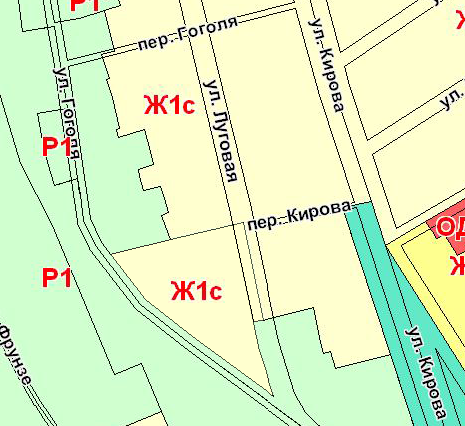 Приложение 2к решению Совета депутатовУсть-Абаканского поссоветаот 20 ноября 2020г. № 23Приложение 3к решению Совета депутатовУсть-Абаканского поссоветаот 20 ноября 2020г. № 23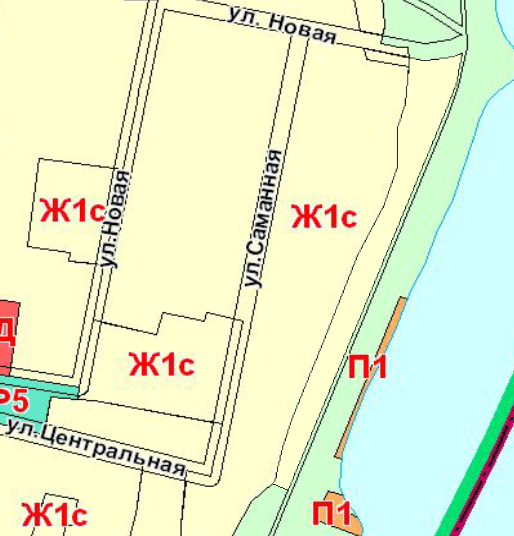 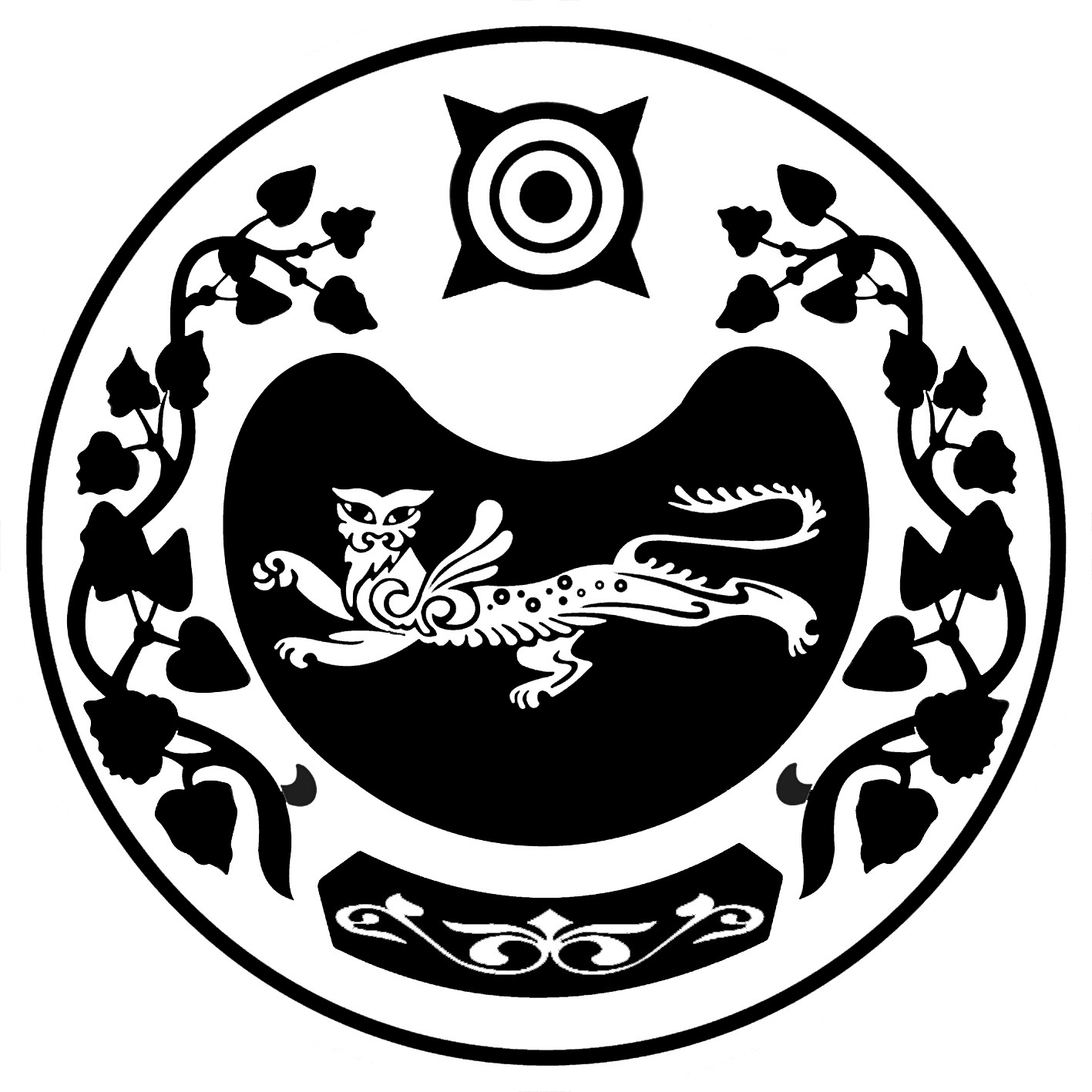 СОВЕТ ДЕПУТАТОВ УСТЬ-АБАКАНСКОГО ПОССОВЕТАОбозначение характерных точек границКоординаты, мКоординаты, мОбозначение характерных точек границXY1231427248.86199455.602427249.67199455.523427249.77199455.544427250.55199456.145427261.65199464.396427258.66199468.477427253.95199480.178427249.20199496.639427243.32199495.4010427248.76199480.1011427234.38199469.0712427242.35199458.6813427242.30199458.5814427243.47199457.361427248.86199455.6015427249.13199480.9816427249.14199481.2917427248.84199481.3018427248.83199481.0015427249.13199480.98Система координат: местная 166Система координат: местная 166Система координат: местная 166Квартал: 19:10:010712Квартал: 19:10:010712Квартал: 19:10:010712